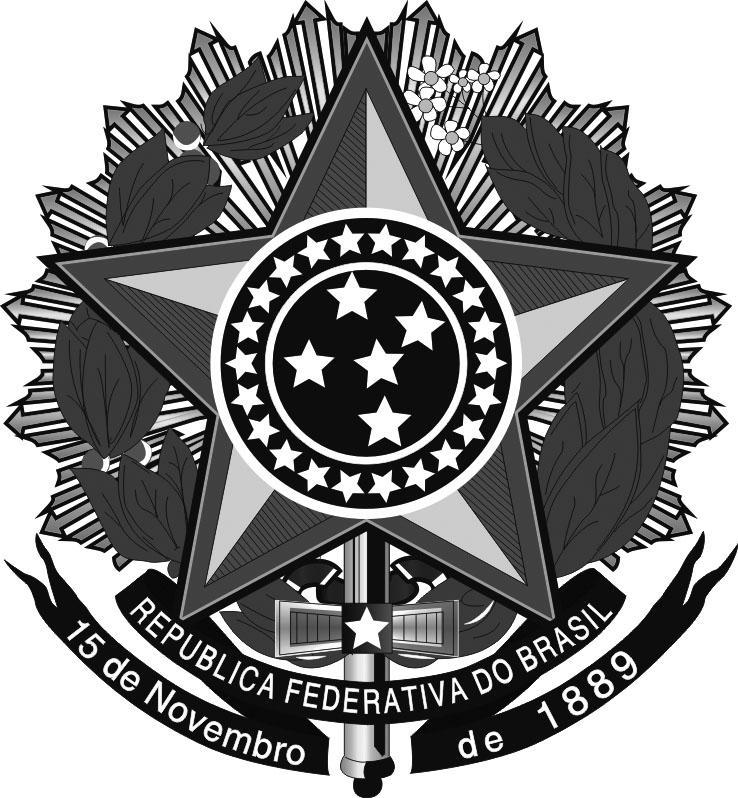 MINISTÉRIO DA EDUCAÇÃOSecretaria de Educação Profissional e TecnológicaInstituto Federal de Educação, Ciência e Tecnologia do Rio Grande do SulDOCUMENTO DE FORMALIZAÇÃO DA DEMANDA DE MATERIAL / SERVIÇODADOS DA ÁREA REQUISITANTE:Campus/Reitoria:Setor Demandante: Nome de Contato:Telefone e e-mail do contato: DEFINIÇÃO DA DEMANDA:ITEM 1No do item cadastrado no PAC/PGC:Descrição:Unidade:Valor estimado unitário:Quantidade para o ano atual:                                Quantidade para o ano seguinte:Valor total estimado para o ano atual:                 Valor total estimado para o ano seguinte:ITEM 2...No do item cadastrado no PAC/PGC:Descrição:Unidade:Valor estimado unitário:Quantidade para o ano atual:                                Quantidade para o ano seguinte:Valor total estimado para o ano atual:                 Valor total estimado para o ano seguinte:“A especificação do objeto é de responsabilidade do requisitante e deve ser a mais completa possível, contendo todos os detalhes do bem a ser adquirido ou serviço a ser prestado.”  VALOR TOTAL DA CONTRATAÇÃO: R$__________JUSTIFICATIVA DA NECESSIDADE DA CONTRATAÇÃO manifestando a essencialidade e o interesse público para os fins previstos no art. 3º do Decreto nº 8.540/2015:AÇÃO DO PLANO DE AÇÃO OU OBJETIVO ESTRATÉGICO DO PDI com o qual a contratação está alinhada:JUSTIFICATIVA DO QUANTITATIVO REQUISITADO com base em demonstrativos de consumo dos exercícios anteriores, relatórios do almoxarifado e/ou outros dados objetivos que demonstrem o dimensionamento adequado da aquisição/contratação: LOCAL de utilização do bem/serviço:PERÍODO OU DATA em que será utilizado: AMOSTRAS - se houver necessidade, indicar de quais itens: ASSINATURAS:Nome, SIAPE e Portaria de designação (se houver) do responsável pela demandaNome, SIAPE e Portaria de designação da Autoridade Competente da área requisitante(RETIRAR OS ITENS 11 E 12 CASO A DEMANDA JÁ ESTEJA PREVISTA NO PAC/PGC DO ANO VIGENTE)JUSTIFICATIVA DE INCLUSÃO/ALTERAÇÃO TARDIA DE DEMANDA DO PAC - Plano Anual de Contratações do PGC (IN SEGES nº 1/2019), por item: APROVO A INCLUSÃO/ALTERAÇÃO DA DEMANDA DO PAC 20__.Nome e Portaria de designação da Autoridade Competente de aprovação do PACOBS: escrever documento no SIPAC Protocolo e incluir assinaturas diretamente no sistema.